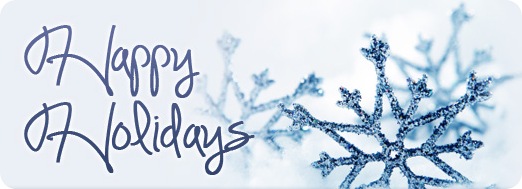 DateNameAddress 1Address 2City, State ZipGreetings, Name:Happy Holidays! We are pleased to share with you that Donor’s Name has given a gift of $XX.XX to Blessings in a Backpack in Celebration of Name on Month Day, 201X. This generous donation will help our organization provide food on the weekends to elementary school-age children living with food insecurity. Blessings in a Backpack is a results-oriented, non-profit organization dedicated to changing the face of childhood hunger in the United States. We believe that no child should face a weekend—65 hours—not knowing when he or she will eat next. Our organization fills that gap so children return to school each Monday ready to learn and dream. Our organization will feed more than 83,000 children across 46 states and Washington D.C. in over 900 schools this school year.If you have questions, or would like to learn more about Blessings in a Backpack, please contact us at (800) 872-4366 or visit blessingsinabackpack.org.Sincerely,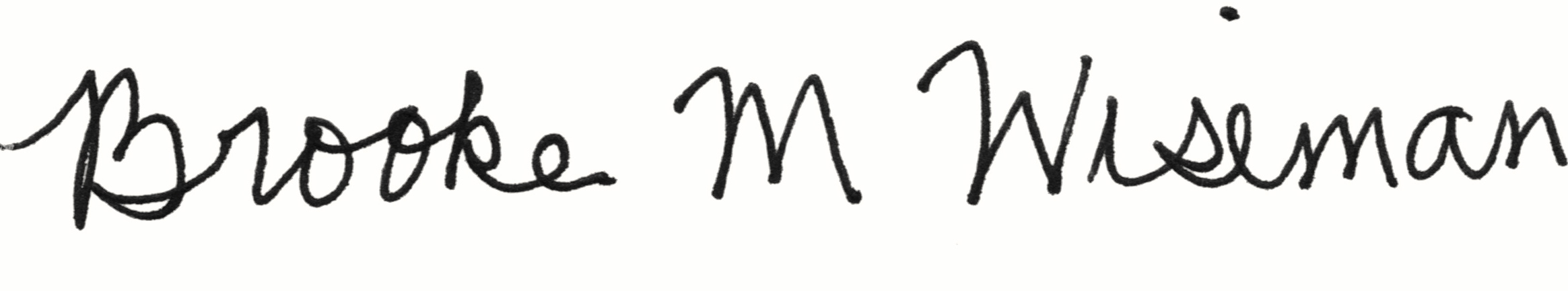 Brooke M. Wiseman
Chief Executive Officer